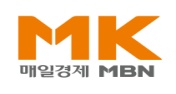 서울특별시중구퇴계로 190                                  Tel 02-2000-5449  Fax02-2000-5425문서번호:  MKI 제 17–24호                                                               2017. 03. 22수    신 : 대표이사참    조 : 제    목 : 제1기 태양광발전소 거래중개사 양성과정1. 귀사(하)의 발전과 번영을 기원합니다.2. 본 과정은 한국기후변화대응전략연구소(www.energykorea.com)와 공동으로 신·재생에너지공급의무화(RPS)제도에 따른 태양광발전 시장의 수요에 대비하고, 태양광발전을 선도해 나갈 전문인력을 양성하고자 개설 하였으니 관심 있는 분들의 많은 참여 바랍니다.▒▒▒ 아      래 ▒▒▒태양광발전소 거래중개사 소개1. 태양광발전소 거래중개사란 ?태양광발전소 거래중개사는 태양광발전 시장에서 기 운영중인 태양광발전소의 가치를 객관적인 방법으로 정량적으로 평가하고, 이를 바탕으로 매수자와 매도자 사이를 중개하는 역할을 수행한다.2. 태양광 발전시장 현황태양광발전 시장은 태양광발전 컨설팅, 시공, 운영·관리, 거래시장으로 구분되며, 우리나라의 태양광발전 시공부문 시장규모는 약 746MW(1조 5천억, 2015년 기준, 1MW=20억 기준)이다. 우리나라는 신·재생에너지공급의무화(RPS)제도에 따라 2024년까지 총 발전량 중 신·재생에너지 의무공급량의 비율을 10%까지 확대(2015년 기준 4.62%)를 목표로 추진되기 때문에, 향후 연간 약 1GW의 태양광발전소 수요가 예상된다.특히, 현재까지 신·재생에너지 발전(發電)을 목적으로 정부로부터 발전사업 허가를 받은 건수는 약 30,000개소에 달하며, 이 중 신·재생에너지발전소를 건설하여 한전에 전력을 판매하여 수익을 창출하는 발전사업자의 수의 약 20,000개소이다. 한국수출입은행 해외경제연구소의 보고서에 따르면, 우리나라도 2020년에 그리드패러티(화력발전단가와 태양광발전 단가가 같아지는 시점)에 도달할 것으로 전망되어 향후 태양광발전 시장의 지속적인 성장이 기대된다.국내의 태양광발전소 거래중개 회사는 약 5개사 미만이 활동하고 있지만, 체계적인 방법으로 태양광발전소의 가치를 평가하고 거래를 중개하는 회사는 많지 않은 것이 현실이다. 이처럼 태양광발전소 거래시장은 생소한 분야이며, 새롭게 형성될 시장이다. 국내의 기 운영 중인 발전소 약 20,000개 중 약 5%정도가 거래 대상이라면 약 1조원(1,000개 발전소, 10억원/발전소) 규모의 시장이 형성될 것으로 전망된다. 중개수수료를 5%로 가정하면 태양광발전 거래중개 시장은 약 500억원 규모로 추정된다.3. 태양광발전소 거래중개사 취업 및 활용 전망국내 태양광, 태양열, 풍력 등을 포함한 신재생에너지 전체산업 고용인원수는 2010년 1만 2천 명 정도이나, 2020년에는 8만 1천 명으로 연평균 21.2%씩 증가할 것으로 전망된다. 세부 산업별로는 태양광이 2010년 2천명에서 연평균 30.4%씩 증가하여 2020년 29천명으로 가장 높은 증가율을 보일 전망이라고 한다(2011.10 신재생에너지 고용창출분석 이남철 외 3인, 한국직업능력개발원).태양광발전소 거래중개사는 태양광발전의 기본적인 이해부터 경제성 분석, 가치평가의 전 과정을 습득하게 되므로, 태양광발전소 건설을 준비하는 사람, 태양광 시공업체 담당자에게 실무교육을 기반으로 효율적인 설계 및 관리가 가능하며, 취업 및 국가자격증을 준비하는 대학생들에게는 자격증 취득을 위한 학습 이외에 태양광발전 관련 컨설팅사, 시공업체 등에 취업 시 활용이 가능하며, 또한 신규사업을 준비하는 사람에게는 태양광발전에 대한 이해를 바탕으로 비즈니스 모델의 개발이 가능할 것이다.
< 태양광발전소 거래중개사 진로 >- 국내 태양광발전거래 중개회사	- 국내 태양광발전 컨설팅, 시공업체
- 태양광발전사업 참여 또는 태양광발전 중개회사 설립	- 신규 사업모델 개발 등▒ 제1기「태양광발전소 거래중개사」커리큘럼세부 교과과정 및 강사는 사정에 따라 변동될 수 있습니다.「태양광발전소 거래중개사 양성과정」참가신청서※ 참가신청서는 이메일 또는 Fax로 송부하신 후 꼭 전화로 확인하시기 바랍니다.※ 본 원서를 e-mail 또는 FAX로 송부 후 전화로 꼭 확인하시기 바랍니다.교육대상▶태양광발전사업 준비자, 태양광 시공업체, 일반기업, 관공서 담당부서 실무자,대학생 (대학원생), 일반인, 국가자격 “신재생에너지발전설비기사(태양광)” 준비자▶ 태양광발전소 거래중개사에 관심이 있는 분교육목적▶ 신·재생에너지공급의무화(RPS)제도에 따라 2024년까지 총 발전량 중 신·재생에너지 의무공급량의 비율을 10%까지 확대 필요. 이에 따른 태양광발전사업에 대한 전문적인 실무교육을 통한 태양광발전소거래전문인력 양성교육특징▶ 태양광발전에 대한 이론과 실무경험이 풍부한 국내 최고의 강사진을 통한 전문지식 함양▶ 한국기후변화대응전략연구소에서 주관하는 민간자격증 <태양광발전소 거래중개사>    시험 응시 자격 부여교육일정및 장소ㆍ일정 : 2017.05.13~06.17 //  09:30-13:30, 4H * 6회, 총 24Hㆍ장소 : 매경교육센터 (충무로역 7번출구, 매경미디어센터 별관 11층)교육비용 신청방법ㆍ88만원(일반인), 77만원(대학생 및 Full Time 대학원생)(교재비 등 제반 경비 포함 / VAT 없음)ㆍ입금계좌 : 우리은행 1005-902-894548 / 예금주: ㈜매경비즈ㆍ신청방법 : 참가신청서 작성한 후 이메일로 발송문의&신청ㆍ이승한 연구원 [Tel]: 02-2000-5449 [Fax]: 02-2000-5425 [E-mail]: h77an@mkinternet.com 주최/주관매경교육센터 // 홈페이지 http://edu.mk.co.kr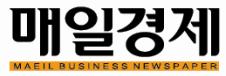 매경미디어그룹 ∙ ㈜매경비즈[참고] 국가기술자격증 : 신·재생에너지발전설비기사(태양광)- 2011년 11월 23일 신설된 국가 자격증으로, 2013년~2015년까지 총 10,153명이 응시하여 593명 합격 (11.4%)- 시험  과목은  1. 태양광 발전 시스템 이론,  2. 태양광 발전 시스템 설계,  3. 태양광 발전 시스템 시공,  4. 태양광 발전 시스템 운영, 5. 신재생 에너지 관련 법규로 “태양광발전소 거래중개사”의 중급과정에 포함되어 있음- 2017년 시험접수 일정 : (2회) 2017.03.31.~04.06, (4회) 2017.08.25.~08.31과정시간교육과목강의 주요 내용초급05.13 (토)09:30~13:30(1주차)태양광 발전시스템 개요및 시장 동향(2h)태양광 발전시스템 개요태양광 발전시스템의 정의 및 종류국내·외 태양광발전 시장동향초급05.13 (토)09:30~13:30(1주차)국내·외 태양광관련정책 및 제도(2h)국내 태양광발전관련 주요정책
RPS 제도 및 REC가중치이해 // 태양광 장기고정가격 제도초급05.20 (토)09:30~13:30(2주차)우리나라 전력시장 전망(2h)태양광 현물시장 거래동향 // 양방향 입찰 및 시장전망초급05.20 (토)09:30~13:30(2주차)예비 타당성 분석(1h)인허가관련 법규/규정(1h)부지선정 시 고려사항 // 음영분석 Tool의 이해계통연계 가능여부 조사인허가관련 기준, 절차, 유의사항공사관련 인허가/준공 후 행정처리중급05.27 (토)09:30~13:30(3주차)사업타당성 조사/경제성 분석(2h)사업타당성 조사방법론 // 경제성(비용/편익) 분석 방법론경제성(수익성) 분석 실무중급05.27 (토)09:30~13:30(3주차)태양광발전 시스템 설계 I(Array 설계) (2h)태양전지 에레이 이해 // 어레이 가대조건 및 설계이격거리 및 모듈 수 산출중급06.03 (토)09:30~13:30(4주차)태양광발전 시스템 설계 II
(전기설계) (2h)PCS 이해/전기시스템 구성모듈/인버터 적정용량 산정발전량 산출/모니터링 시스템중급06.03 (토)09:30~13:30(4주차)태양광발전 시스템 설계 III(구조물 설계) (1h)구조물 종류 및 설계 기준 // 설계 안정성 및 적정성 검토구조물 이격거리 및 구조 설계중급06.03 (토)09:30~13:30(4주차)태양광발전시스템 시공(1h)태양광발전 부지 조성/토목공사시공 절차 및 기초파일 공법시공 체크리스트 및 유의사항중급06.10 (토)09:30~13:30(5주차)태양광발전 운영 및 유지관리 (1h)발전시스템 점검, 운전, 유지보수운전 중 Trouble Shooting (장애 유형 및 조치방법)고급06.10 (토)09:30~13:30(5주차)Project Financing 방법(1h)정부융자, 세제지원 제도 // PF 방법 및 사례분석태양광 보험 등고급06.10 (토)09:30~13:30(5주차)ESS 연계 및 경제성 분석(2h)에너지저장장치(ESS)구성요소/설계ESS 투자비에 따른 경제성 분석ESS 설치 및 운영 사례고급06.17 (토)09:30~13:30(6주차)태양광발전소 가치평가 실무 (3h)기술평가(모듈 및 설비 평가) // 수익성 분석Risk 항목 및 평가 방법고급06.17 (토)09:30~13:30(6주차)보고서 작성실무 (1h)가치평가 보고서 작성 방법보고서 내용 및 사례제 1기 태양광발전소 거래중개사 자격시험 접수 및 일정○ 신청/접수 일정 : 2017. 06. 19(월) ~ 2017. 06. 28(수)○ 접수처 : 한국기후변화대응전략연구소 (www.energykorea.com, 전화 : 02-883-0818) ○ 시험 일정 : 2017년 7월 1일 (토) 10:00~12:00○ 장소 : 한국기후변화대응전략연구소(장소 변동 시 추후 공지) 연락처 Tel : 02-2000-5449     Fax : 02-2000-5425    Email : h77an@mkinternet.com지원자성 명 (한글)휴 대 폰지원자성 명 (한글)생년월일지원자E-mail지원자자택 주소소속기관직 장 명소속기관부 서직 위소속기관사업장 주소(우편번호)(우편번호)(우편번호)소속기관전화번호(직통)F A X소속기관사업자등록번호대표자소속기관업 태종 목교육담당 또는재무회계성 명전화/팩스교육담당 또는재무회계부서 / 직위E-mail지원 동기추천□    홈페이지□     이메일□    광고□    웹게시물□    기타(            )추천□    홈페이지□     이메일□    광고□    웹게시물□    기타(            )추천□    홈페이지□     이메일□    광고□    웹게시물□    기타(            )추천□    홈페이지□     이메일□    광고□    웹게시물□    기타(            )(주)매경비즈에서는 다음과 같이 회원님의 동의 하에 개인정보를 수집·이용 하고 있습니다.(주)매경비즈에서는 다음과 같이 회원님의 동의 하에 개인정보를 수집·이용 하고 있습니다.(주)매경비즈에서는 다음과 같이 회원님의 동의 하에 개인정보를 수집·이용 하고 있습니다.(주)매경비즈에서는 다음과 같이 회원님의 동의 하에 개인정보를 수집·이용 하고 있습니다.(주)매경비즈에서는 다음과 같이 회원님의 동의 하에 개인정보를 수집·이용 하고 있습니다.수집 이용 목적태양광발전소 거래중개사 양성과정 참가 신청태양광발전소 거래중개사 양성과정 참가 신청태양광발전소 거래중개사 양성과정 참가 신청태양광발전소 거래중개사 양성과정 참가 신청수집 항목성명, 생년월일, 전화번호, 휴대폰 번호, 이메일, 회사명, 부서, 주소성명, 생년월일, 전화번호, 휴대폰 번호, 이메일, 회사명, 부서, 주소성명, 생년월일, 전화번호, 휴대폰 번호, 이메일, 회사명, 부서, 주소성명, 생년월일, 전화번호, 휴대폰 번호, 이메일, 회사명, 부서, 주소보유 및 이용기간신청기간 만료 또는 중도 해지 시 즉시 파기신청기간 만료 또는 중도 해지 시 즉시 파기신청기간 만료 또는 중도 해지 시 즉시 파기신청기간 만료 또는 중도 해지 시 즉시 파기※ 개인정보 수집 및 이용에 동의합니다.   (□ 동의함     □ 동의하지 않음)※ 개인정보 수집 및 이용에 동의합니다.   (□ 동의함     □ 동의하지 않음)※ 개인정보 수집 및 이용에 동의합니다.   (□ 동의함     □ 동의하지 않음)※ 개인정보 수집 및 이용에 동의합니다.   (□ 동의함     □ 동의하지 않음)※ 개인정보 수집 및 이용에 동의합니다.   (□ 동의함     □ 동의하지 않음)추천인성 명직장명상기와 같이 『태양광발전소 거래중개사 양성과정 』에 참여하고자 지원합니다.2017 년       월       일지원자                   (서명)매 경 비 즈 귀중상기와 같이 『태양광발전소 거래중개사 양성과정 』에 참여하고자 지원합니다.2017 년       월       일지원자                   (서명)매 경 비 즈 귀중상기와 같이 『태양광발전소 거래중개사 양성과정 』에 참여하고자 지원합니다.2017 년       월       일지원자                   (서명)매 경 비 즈 귀중상기와 같이 『태양광발전소 거래중개사 양성과정 』에 참여하고자 지원합니다.2017 년       월       일지원자                   (서명)매 경 비 즈 귀중상기와 같이 『태양광발전소 거래중개사 양성과정 』에 참여하고자 지원합니다.2017 년       월       일지원자                   (서명)매 경 비 즈 귀중